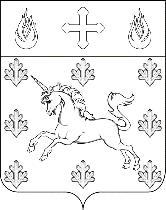 АДМИНИСТРАЦИЯПОСЕЛЕНИЯ СОСЕНСКОЕПОСТАНОВЛЕНИЕ_____09.09.2021_____№_____01-09-49/21_____О внесении изменений в Постановление администрации поселения Сосенское от 16.09.2016 № 01-09-57/6В соответствии с Федеральным законом от 06.10.2003 № 131-ФЗ «Об общих принципах организации местного самоуправления в Российской Федерации»,  Постановлением администрации поселения Сосенское от 30.03.2020 № 01-09-21/20                    «Об утверждении Порядка разработки, реализации и оценки эффективности муниципальных программ поселения Сосенское», в целях комплексного решения проблем благоустройства, содержание объектов благоустройства на территории поселения Сосенское, улучшение внешнего вида территории ПОСТАНОВЛЯЮ:1. Внести изменения в Постановление администрации поселения Сосенское                от 16.09.2016 № 01-09-57/6 «Об утверждении муниципальной программы «Благоустройство территории поселения Сосенское»:1.1. Приложение к Постановлению изложить в редакции согласно приложению, к данному Постановлению.2. Опубликовать данное Постановление в газете «Сосенские вести» и разместить       на официальном сайте органов местного самоуправления в информационно-телекоммуникационной сети «Интернет».3. Данное Постановление вступает в силу со дня его официального опубликования.4. Контроль за выполнением данного Постановления возложить на заместителя главы администрации поселения Сосенское Стародубцеву С.Н.Глава администрации поселения Сосенское                                                 Т.Ю. ТаракановаПриложениек Постановлению администрации		поселения Сосенскоеот 09.09.2021 № 01-09-49/21Муниципальная программа «Благоустройство территории поселения Сосенское»Москва2016Паспорт муниципальной программы «Благоустройство территории поселения Сосенское»  1. Технико-экономическое обоснование муниципальной программыВ настоящее время в поселении сложилась структура благоустройства, соответствующая муниципальному образованию поселкового типа.Одним из важнейших приоритетов развития поселения, является вопрос улучшения уровня и качества жизни населения.Важнейшим аспектом в реализации данного вопроса является создание органом муниципального образования поселения условий комфортного и безопасного проживания граждан, формирование современной городской инфраструктуры, организации новых мест отдыха, поддержание санитарного состояния территории в соответствии с правилами и нормами.Для улучшения и поддержания состояния зеленых насаждений, устранения аварийной ситуации, придания зеленым насаждениям надлежащего декоративного облика требуется своевременное проведение работ по содержанию зеленых насаждений на территории поселения. Большие нарекания вызывают благоустройство и санитарное содержание дворовых территорий. Для решения данной проблемы требуется участие и взаимодействие органов местного самоуправления поселения с привлечением населения, предприятий и организаций.Недостаточно занимаются благоустройством и содержанием закрепленных территорий организации, расположенные на территориях населенных пунктов поселения. Содержание территории в чистоте и проведение прочих мероприятий по благоустройству способствует созданию благоприятных условий саморазвития, эстетического воспитания подрастающего поколения.Учитывая большую социальную значимость проведения данных мероприятий, а также необходимость поддержания достигнутых результатов, разработана данная муниципальная программа.2. Цели и задачи муниципальной программы	Основными целями настоящей муниципальной программы являются: комплексное решение проблем благоустройства, улучшение внешнего вида территории поселения; повышение комфортности проживания, обеспечение качественного содержания, эксплуатации и ремонта сооружений, находящихся в собственности муниципального образования, планирование работ на длительный период по их содержанию и ремонту.Для достижения целей необходимо решение следующих задач:- поддержание баланса зеленых насаждений, повышение качественного состава зеленых насаждений (деревьев, кустарников), оформление цветников и клумб;- придание территории современного облика;- создание благоприятных условий для отдыха, саморазвития и воспитания детей;- организация прочих мероприятий по благоустройству в поселении;- повышение архитектурно-художественной выразительности сельской среды, обновление элементов комплексного благоустройства улиц поселения, тротуаров;- обеспечение безопасности жизни и здоровья жителей поселения (валка аварийных деревьев); - привлечение к активному участию в решении вопросов благоустройства и поддержания санитарного порядка на территориях общего пользования, прилегающих территорий и закрепленных участков трудовые коллективы учреждений, организаций и предприятий всех форм собственности, индивидуальных предпринимателей.3. Финансирование муниципальной программыФинансирование муниципальной программы осуществляется за счет средств бюджета поселения Сосенское в городе Москве в объемах, установленных решением совета депутатов поселения Сосенское о бюджете поселения Сосенское в городе Москве на текущий финансовый год и плановый период, бюджета города Москвы и за счет средств иных, привлекаемых для реализации муниципальной программы источников (Приложение 1 к муниципальной программе).4. Мероприятия, направленные на реализацию муниципальной программыДостижения запланированных конечных результатов муниципальной программы осуществляется в соответствии с ежегодно утверждаемом перечнем мероприятий муниципальной программы на соответствующий календарный год (Приложения 2.1, 2.1.1, 2.2, 2.2.1, 2.3, 2.3.1, 3.1, 3.1.2, 3.1.3, 3.1.4, 3.1.5, к муниципальной программе).5. Ожидаемые результаты от реализации программыВ результате выполнения Программы ожидается достижение следующих показателей результативности:- развитие положительных тенденций в создании благоприятной среды жизнедеятельности;- повышение степени удовлетворенности населения уровнем благоустройства;-  развитие культурного отдыха населения;- улучшение санитарного и экологического состояния территории поселения;-  повышение уровня эстетики поселения;-  возможность организации занятости детей и подростков;- повышение доступности, безопасности и качественное улучшение условий эстетического воспитания подрастающего поколения, сохранении и укрепления их здоровьяОжидаемые конечные результаты Программы связаны с поддержанием достигнутого результата, увеличением экологической безопасности, эстетическими и другими свойствами в целом, улучшающими вид территории поселения.6. Отчетность и контроль за исполнением муниципальной программыКонтроль за реализацией муниципальной программы осуществляет координатор.С целью контроля за реализацией муниципальной программы ответственный исполнитель по запросу координатора направляет последнему оперативный отчет, по форме согласно приложению № 4 к Порядку разработки, реализации и оценки эффективности муниципальных программ поселения Сосенское, который содержит:1) перечень выполненных мероприятий муниципальной программы с указанием объемов финансирования и результатов выполнения мероприятий;2) анализ причин несвоевременного выполнения программных мероприятий.Ответственный исполнитель ежегодно готовит годовой отчет о реализации муниципальной программы, по форме согласно приложению № 5 к Порядку разработки, реализации и оценки эффективности муниципальных программ поселения Сосенское, и до 1 февраля года, следующего за отчетным, представляет его координатору для оценки эффективности реализации муниципальной программы. Порядок оценки эффективности реализации муниципальных программ поселения Сосенское представлен в приложении № 6 к Порядку разработки, реализации и оценки эффективности муниципальных программ поселения Сосенское.По результатам оценки эффективности муниципальной программы принимается решение о сокращении на очередной финансовый год и плановый период объема бюджетных ассигнований на ее реализацию или о досрочном прекращении реализации отдельных мероприятий, начиная с 1 января очередного финансового года, или дальнейшей реализации муниципальной программы в плановом объеме.После окончания срока реализации муниципальной программы ответственный исполнитель готовит не позднее 1 мая года, следующего за последним годом реализации муниципальной программы, итоговый отчет о ее реализации по форме согласно приложению № 5 к Порядку разработки, реализации и оценки эффективности муниципальных программ поселения Сосенское.Годовой (итоговый) отчеты о реализации муниципальной программы должны содержать:1) степень достижения запланированных результатов и намеченных целей муниципальной программы;2) общий объем фактически произведенных расходов, всего и в том числе по источникам финансирования;3) данные об использовании средств бюджета поселения Сосенское и иных средств, привлекаемых для реализации муниципальной программы, по каждому программному мероприятию и в целом по муниципальной программе;4) по мероприятиям, не завершенным в утвержденные сроки, – причины их невыполнения и предложения по дальнейшей реализации.По показателям, не достигшим запланированного уровня, приводятся причины невыполнения и предложения по их дальнейшему достижению.Годовой и итоговый отчеты подлежат размещению на официальном сайте органов местного самоуправления поселения Сосенское в сети Интернет.Приложение 1к муниципальной программе «Благоустройство территории поселения Сосенское»Объем финансовых ресурсов, необходимых для реализации муниципальной программы «Благоустройство территории поселения Сосенское»Приложение 2.1к муниципальной программе «Благоустройство территории поселения Сосенское»Перечень мероприятий, направленных на реализацию муниципальной программы «Благоустройство территории поселения Сосенское» Содержание объектов благоустройства в 2020 годуПриложение 2.1.1к муниципальной программе «Благоустройство территории поселения Сосенское»Перечень мероприятий, направленных на реализацию муниципальной программы«Благоустройство территории поселения Сосенское»Комплексное благоустройство территории в 2020 годуПриложение 2.2к муниципальной программе «Благоустройство территории поселения Сосенское»Перечень мероприятий, направленных на реализацию муниципальной программы «Благоустройство территории поселения Сосенское» Содержание объектов благоустройства в 2021 годуПриложение 2.2.1к муниципальной программе «Благоустройство территории поселения Сосенское»Перечень мероприятий, направленных на реализацию муниципальной программы«Благоустройство территории поселения Сосенское»Комплексное благоустройство территории в 2021 годуПриложение 2.3к муниципальной программе «Благоустройство территории поселения Сосенское»Перечень мероприятий, направленных на реализацию муниципальной программы «Благоустройство территории поселения Сосенское» Содержание объектов благоустройства в 2022 годуПриложение 2.3.1к муниципальной программе «Благоустройство территории поселения Сосенское»Перечень мероприятий, направленных на реализацию муниципальной программы«Благоустройство территории поселения Сосенское»Комплексное благоустройство территории в 2022 годуПриложение 3.1«Непрограммные мероприятияв области жилищно-коммунальногохозяйства и благоустройства в части благоустройства территории жилой застройки»Непрограммные мероприятия в области жилищно-коммунального хозяйства и благоустройства в части благоустройства территории жилой застройки» в 2020 годуПриложение 3.1.2«Непрограммные мероприятияв области жилищно-коммунальногохозяйства и благоустройства в части благоустройства территории жилой застройки»«Непрограммные мероприятия в области жилищно-коммунального хозяйства и благоустройства в части содержания дворовых территорий» в 2020 годуПриложение 3.1.3«Непрограммные мероприятия в области жилищно-коммунального хозяйства и благоустройства в части содержания дворовых территорий»Непрограммные мероприятия в области жилищно-коммунального хозяйства и благоустройства в части благоустройства территории жилой застройки» в 2020 годуПриложение 3.1.4«Непрограммные мероприятияв области жилищно-коммунальногохозяйства и благоустройства в части благоустройства территории жилой застройки»Непрограммные мероприятия в области жилищно-коммунального хозяйства и благоустройства в части содержания дворовых территорий» в 2021 годуПриложение 3.1.5«Непрограммные мероприятия в области жилищно-коммунального хозяйства и благоустройства в части содержания дворовых территорий»Непрограммные мероприятия в области жилищно-коммунального хозяйства и благоустройства в части благоустройства территории жилой застройки» в 2021 годуНаименование муниципальной программы«Благоустройство территории поселения Сосенское»Цель муниципальной программыКомплексное решение проблем благоустройства, содержание объектов благоустройства на территории поселения, улучшение внешнего вида территории, повышение комфортности проживания.    Конечные результаты муниципальной программы1. Общее освоение выделенных средств по разделам программы, выполнение всех запланированных на отчетный год мероприятий.2. Развитие положительных тенденций в создании благоприятной среды жизнедеятельности.3. Повышение степени удовлетворенности населения уровнем благоустройства.4. Развитие культурного отдыха населения.5. Улучшение санитарного и экологического состояния территории поселения.6. Повышение уровня эстетики поселения.7. Возможность организации занятости детей и подростков.8. Повышение доступности, безопасности и качественное улучшение условий эстетического воспитания подрастающего поколения, сохранении и укрепления их здоровья.Задачи муниципальной программы1. Приведение в качественное состояние элементов благоустройства территории поселения.2. Создание комфортных и безопасных условий проживания населения.3. Придание территории современного облика.4. Создание благоприятных условий для отдыха, саморазвития и воспитания детей.3. Улучшение санитарного и экологического состояния города.Координатор муниципальной программы Заместитель главы администрации по вопросам ЖКХРазработчик муниципальной программы и ответственный исполнитель муниципальной программыОтдел по благоустройству и содержанию территорииСроки реализации муниципальной программы2020-2024 гг.Объем и источники финансирования муниципальной программыСредства бюджета поселения Сосенское в городе Москве 2 853 201,80 тыс. рублей, в том числе:2020 год – 731 686,92 тыс. руб.;2021 год – 518 934,88 тыс. руб.;2022 год – 530 860,00 тыс. руб.;2023 год -  535 860,00 тыс. руб.;2024 год -  535 860,00 тыс. руб.Патент г. Москвы 167 324,90 тыс. рублей, в том числе: 2020 год – 40 685,30 тыс. руб.;2021 год – 126 639,60 тыс. руб.;2022 год – 0,00 тыс. руб.;2023 год – 0,00 тыс. руб.;2024 год – 0,00 тыс. руб.Субсидия г. Москвы 175 326,90 тыс. рублей, в том числе:2020 год – 82 683,00 тыс. руб.;2021 год – 92 643,90 тыс. руб.;2022 год – 0,00 тыс. руб.;2023 год – 0,00 тыс. руб.;2024 год – 0,00 тыс. руб.№п/пНаименование мероприятий Объем финансирования (тыс. руб.)Объем финансирования (тыс. руб.)Объем финансирования (тыс. руб.)Объем финансирования (тыс. руб.)Источник финансирования№п/пНаименование мероприятий 2020 годФакт2021 годФакт2022 годПрогноз2022 годПрогноз2023 годПрогноз2024 годПрогнозВсегоРаздел 1. Содержание объектов благоустройства в п. СосенскоеРаздел 1. Содержание объектов благоустройства в п. СосенскоеРаздел 1. Содержание объектов благоустройства в п. СосенскоеРаздел 1. Содержание объектов благоустройства в п. СосенскоеРаздел 1. Содержание объектов благоустройства в п. СосенскоеРаздел 1. Содержание объектов благоустройства в п. СосенскоеРаздел 1. Содержание объектов благоустройства в п. СосенскоеРаздел 1. Содержание объектов благоустройства в п. СосенскоеРаздел 1. Содержание объектов благоустройства в п. СосенскоеРаздел 1. Содержание объектов благоустройства в п. Сосенское1Содержание объектов благоустройства222 120,69335 677,70424 860,00424 860,00424 860,00424 860,001 832 378,39Местный бюджет2Мероприятия по регулированию численности безнадзорных и бесхозяйных животных5 465,7711 000,0011 000,0011 000,0011 000,0011 000,0049 465,77Местный бюджетИтого по разделу:227 586,46346 677,70435 860,00435 860,00435 860,00435 860,001 881 844,16Раздел 2. Комплексное благоустройство территории в п. СосенскоеРаздел 2. Комплексное благоустройство территории в п. СосенскоеРаздел 2. Комплексное благоустройство территории в п. СосенскоеРаздел 2. Комплексное благоустройство территории в п. СосенскоеРаздел 2. Комплексное благоустройство территории в п. СосенскоеРаздел 2. Комплексное благоустройство территории в п. СосенскоеРаздел 2. Комплексное благоустройство территории в п. СосенскоеРаздел 2. Комплексное благоустройство территории в п. СосенскоеРаздел 2. Комплексное благоустройство территории в п. СосенскоеРаздел 2. Комплексное благоустройство территории в п. Сосенское1Комплексное благоустройство территории поселения461 742,91155 785,0095 000,0095 000,00100 000,00100 000,00912 527,91Местный бюджетИтого по разделу:461 742,91155 785,0095 000,0095 000,00100 000,00100 000,00912 527,91Раздел 3. Непрограммные мероприятия в области жилищно-коммунального хозяйства и благоустройства в части благоустройства территории жилой застройки в п. СосенскоеРаздел 3. Непрограммные мероприятия в области жилищно-коммунального хозяйства и благоустройства в части благоустройства территории жилой застройки в п. СосенскоеРаздел 3. Непрограммные мероприятия в области жилищно-коммунального хозяйства и благоустройства в части благоустройства территории жилой застройки в п. СосенскоеРаздел 3. Непрограммные мероприятия в области жилищно-коммунального хозяйства и благоустройства в части благоустройства территории жилой застройки в п. СосенскоеРаздел 3. Непрограммные мероприятия в области жилищно-коммунального хозяйства и благоустройства в части благоустройства территории жилой застройки в п. СосенскоеРаздел 3. Непрограммные мероприятия в области жилищно-коммунального хозяйства и благоустройства в части благоустройства территории жилой застройки в п. СосенскоеРаздел 3. Непрограммные мероприятия в области жилищно-коммунального хозяйства и благоустройства в части благоустройства территории жилой застройки в п. СосенскоеРаздел 3. Непрограммные мероприятия в области жилищно-коммунального хозяйства и благоустройства в части благоустройства территории жилой застройки в п. СосенскоеРаздел 3. Непрограммные мероприятия в области жилищно-коммунального хозяйства и благоустройства в части благоустройства территории жилой застройки в п. СосенскоеРаздел 3. Непрограммные мероприятия в области жилищно-коммунального хозяйства и благоустройства в части благоустройства территории жилой застройки в п. Сосенское1Непрограммные мероприятия в области жилищно-коммунального хозяйства и благоустройства в части благоустройства территории жилой застройки40 685,30126 639,600,000,000,000,00167 324,90Патент г. Москвы2Непрограммные мероприятия в области жилищно-коммунального хозяйства и благоустройства в части благоустройства территории жилой застройки2 800,0014 135,200,000,000,000,0016 935,20Софинансирование из местного бюджетаИтого по разделу:43 485,30140 774,800,000,000,000,00184 260,10Раздел 4. Непрограммные мероприятия в области жилищно-коммунального хозяйства и благоустройства в части содержания дворовых территорий в п. СосенскоеРаздел 4. Непрограммные мероприятия в области жилищно-коммунального хозяйства и благоустройства в части содержания дворовых территорий в п. СосенскоеРаздел 4. Непрограммные мероприятия в области жилищно-коммунального хозяйства и благоустройства в части содержания дворовых территорий в п. СосенскоеРаздел 4. Непрограммные мероприятия в области жилищно-коммунального хозяйства и благоустройства в части содержания дворовых территорий в п. СосенскоеРаздел 4. Непрограммные мероприятия в области жилищно-коммунального хозяйства и благоустройства в части содержания дворовых территорий в п. СосенскоеРаздел 4. Непрограммные мероприятия в области жилищно-коммунального хозяйства и благоустройства в части содержания дворовых территорий в п. СосенскоеРаздел 4. Непрограммные мероприятия в области жилищно-коммунального хозяйства и благоустройства в части содержания дворовых территорий в п. СосенскоеРаздел 4. Непрограммные мероприятия в области жилищно-коммунального хозяйства и благоустройства в части содержания дворовых территорий в п. СосенскоеРаздел 4. Непрограммные мероприятия в области жилищно-коммунального хозяйства и благоустройства в части содержания дворовых территорий в п. СосенскоеРаздел 4. Непрограммные мероприятия в области жилищно-коммунального хозяйства и благоустройства в части содержания дворовых территорий в п. Сосенское1Непрограммные мероприятия в области жилищно-коммунального хозяйства и благоустройства в части содержания дворовых территорий28 783,4092 643,900,000,000,000,00121 427,30Субсидия г. Москвы2Непрограммные мероприятия в области жилищно-коммунального хозяйства и благоустройства в части содержания дворовых территорий38 172,732 336,980,000,000,000,0040 509,71Софинансирование из местного бюджетаИтого по разделу:66 956,1394 980,880,000,000,000,00161 937,01Раздел 5. Непрограммные мероприятия в области жилищно-коммунального хозяйства и благоустройства в части благоустройства территории жилой застройки в п. Сосенское Раздел 5. Непрограммные мероприятия в области жилищно-коммунального хозяйства и благоустройства в части благоустройства территории жилой застройки в п. Сосенское Раздел 5. Непрограммные мероприятия в области жилищно-коммунального хозяйства и благоустройства в части благоустройства территории жилой застройки в п. Сосенское Раздел 5. Непрограммные мероприятия в области жилищно-коммунального хозяйства и благоустройства в части благоустройства территории жилой застройки в п. Сосенское Раздел 5. Непрограммные мероприятия в области жилищно-коммунального хозяйства и благоустройства в части благоустройства территории жилой застройки в п. Сосенское Раздел 5. Непрограммные мероприятия в области жилищно-коммунального хозяйства и благоустройства в части благоустройства территории жилой застройки в п. Сосенское Раздел 5. Непрограммные мероприятия в области жилищно-коммунального хозяйства и благоустройства в части благоустройства территории жилой застройки в п. Сосенское Раздел 5. Непрограммные мероприятия в области жилищно-коммунального хозяйства и благоустройства в части благоустройства территории жилой застройки в п. Сосенское Раздел 5. Непрограммные мероприятия в области жилищно-коммунального хозяйства и благоустройства в части благоустройства территории жилой застройки в п. Сосенское 1Непрограммные мероприятия в области жилищно-коммунального хозяйства и благоустройства в части благоустройства территории жилой застройки53 899,600,000,000,000,0053 899,60Субсидия г. Москвы2Непрограммные мероприятия в области жилищно-коммунального хозяйства и благоустройства в части благоустройства территории жилой застройки1 384,820,000,000,000,001 384,82Софинансирование из местного бюджетаИтого по разделу:55 284,420,000,000,000,0055 284,42№п/пМероприятия по реализации программыСрок исполненияОбъём финансирования в 2020 году (тыс. руб.)Ответственный за выполнениеПрограммы№п/пМероприятия по реализации программыСрок исполненияОбъём финансирования в 2020 году (тыс. руб.)Ответственный за выполнениеПрограммы№п/пМероприятия по реализации программыСрок исполненияОбъём финансирования в 2020 году (тыс. руб.)Ответственный за выполнениеПрограммыРаздел 1. Содержание объектов благоустройстваРаздел 1. Содержание объектов благоустройстваРаздел 1. Содержание объектов благоустройстваРаздел 1. Содержание объектов благоустройстваРаздел 1. Содержание объектов благоустройстваРаздел 1. Содержание объектов благоустройства1.1Содержание объектов озеленения и цветочное оформление п. Сосенское1-4 кв-л 2020 г.164 085,54Администрация поселения Сосенское1.2Содержание дворовых территорий п. Сосенское, п. Газопровод1-4 кв-л 2020 г.33 026,84Администрация поселения Сосенское1.3Содержание обелисков в п. Сосенское1-4 кв-л 2020 г.294,19Администрация поселения Сосенское1.4Оказание услуг по дезинфектологии (дератизации, противомалярийной и акарицидной обработке) территории поселения Сосенское1-4 кв-л 2020 г.83,23Администрация поселения Сосенское1.5Закупка хозяйственных материалов и инвентаря на субботник2 кв-л 2020 г.599,50Администрация поселения Сосенское1.6Очистка опор освещения и конструкций от несанкционированных листовок в п. Коммунарка и п. Газопровод1-4 кв-л 2020 г.399,63Администрация поселения Сосенское 1.7Ремонт и содержание информационных щитов в п. Сосенское1-4 кв-л 2020 г.471,14Администрация поселения Сосенское1.8Вырубка аварийных и сухостойных деревьев, удаление кустарников, очистка от борщевика, валежника, мусора на территории п. Сосенское1-4 кв-л 2020 г.4 371,57Администрация поселения Сосенское1.9Посадка деревьев на территории п. Сосенское (аллея Славы)3 кв-л 2020 г.299,702.0Закупка цветочной рассады, кустарников, саженцев на субботник  1-2 кв-л 2020 г.599,36Администрация поселения Сосенское2.1Содержание остановочных павилионов на территории п. Сосенское1-4 кв-л 2020 г.43,64Администрация поселения Сосенское2.2Изготовление и доставка наклеек и информационных табличек для цветографического обозначения баков для накопления ТКО расположенных по адресу: п. Сосенское1-2 кв-л 2020 г.299,00Администрация поселения Сосенское2.3Исполнительные листы (судебные решения)1 кв-л 2020 г.7 857,25Администрация поселения Сосенское2.4Изготовление и актуализация паспортов озеленения1-3 кв-л 2020 г.503,12Администрация поселения Сосенское2.5Содержание дворовых территорий по адресу: п.Коммунарка, ул. Потаповская роща, д.1-7 (поставка реагентов)2-4 кв-л 2020 г.1 105,97Администрация поселения Сосенское2.6Содержание дворовых территорий по адресам: п. Коммунврка, ул. Лазурная д.6,8,10; п. Коммунарка, ул. Лазурная д.14,16; п. Коммунарка Ул. Сосенский Стан д.10; п. Коммунарка ул. Сосенский Стан д.11,13; п. Коммунарка д.7а; п. Коммунарка д.20,20а; п. Коммунарка ул. А. Монаховой д.23; п. Коммунарка Ул. Сосенский Стан д.1-3-5, ул. А. Монаховой д.6 (поставка реагента)2-4 кв-л 2020 г.1 598,08Администрация поселения Сосенское2.7Содержание дворовых территорий по адресу: п. Коммунарка, ул. Потаповская роща, д.8-18 (поставка реагента)2-4 кв-л 2020 г.524,07Администрация поселения Сосенское2.8Вывоз снега с дворовых территорий ул.Сосенский Стан д.1-3-5,10,11,13; ул.Лазурная д.6,8,10,14,16; ул.А.Монаховой д.6,23; п.Коммунарка д.20,20а,7а4 кв-л 2020 г.2 589,40Администрация поселения Сосенское2.9Вывоз снега с дворовых территорий ул.Потаповская роща, д.1-74 кв-л 2020 г.2 835,46Администрация поселения Сосенское3.0Закупка и поставка противогололедных материалов для ЖК "Бунинский" п. Коммунарка4 кв-л 2020 г.534,00Администрация поселения СосенскоеИтого по разделу 1:222 120,69Раздел 2. Мероприятия по регулированию численности безнадзорных и бесхозяйных животныхРаздел 2. Мероприятия по регулированию численности безнадзорных и бесхозяйных животныхРаздел 2. Мероприятия по регулированию численности безнадзорных и бесхозяйных животныхРаздел 2. Мероприятия по регулированию численности безнадзорных и бесхозяйных животныхРаздел 2. Мероприятия по регулированию численности безнадзорных и бесхозяйных животныхРаздел 2. Мероприятия по регулированию численности безнадзорных и бесхозяйных животных2.1Отлов и содержание бездомных животных1-4 кв-л 2020 г.5 465,77Администрация поселения СосенскоеИтого по разделу 2:5 465,77Всего:227 586,46№ п/пМероприятия по реализации программыСрок исполненияОбъём финансирования по годам и источникам 2020 году ( тыс. руб.)Ответственный за выполнение муниципальной программы1Благоустройство территории, прилегающей к Храму в п. Коммунарка 2-4 кв-л 2020 г.85 336,77Администрация поселения Сосенское2Комплексное благоустройство и озеленение территории парковой зоны вблизи д. Николо-Хованское 2 - 4 кв-л 2020 г.100 601,54Администрация поселения Сосенское3Организация прогулочной зоны вблизи СНТ «Дубрава» в д. Николо-Хованское2 - 4 кв-л 2020 г.27 668,40Администрация поселения Сосенское4Установка ледяных фигур на территории поселения Сосенское1 кв-л 2020 г.4 724,00Администрация поселения Сосенское5Проведение работ по подключению наружного освещения территории по адресу: п. Сосенское, п. Газопровод, д.1-4,6-12,14-182 -3 кв-л 2020 г.6 323,64Администрация поселения Сосенское6Очистка территорий, прилегающих к водоемам в д. Столбово и д. Прокшино2 - 4 кв-л 2020 г.795,86Администрация поселения Сосенское7Комплексное благоустройство озеленительной территории парковой зоны Зеленая линия (2 этап) и въездных групп от Калужского шоссе до ул. Бачуринская2 -3 кв-л 2020 г.69 277,83Администрация поселения Сосенское8Устройство детской площадки вблизи СНТ «Полянка»2 -3 кв-л 2020 г.3 648,74Администрация поселения Сосенское9Установка металлического ограждения вдоль проезда вблизи д.108 п. Коммунарка2 кв-л 2020 г.300,00Администрация поселения Сосенское10Установка бортового камня вдоль проезда вблизи д.108 п. Коммунарка2 кв-л 2020 г.116,50Администрация поселения Сосенское11Установка газонного металлического ограждения на парковке напротив д.101,105 п. Коммунарка2 кв-л 2020 г.173,04Администрация поселения Сосенское12Благоустройство территории за школой № 2070 по адресу: п. Коммунарка, ул. Фитаревская, д.9А2 -3 кв-л 2020 г.1 170,57Администрация поселения Сосенское13Ремонт детской площадки по адресу: п. Сосенское, д. Столбово2 -3 кв-л 2020 г.4 892,70Администрация поселения Сосенское14Ремонт обелиска и прилегающей к нему территории в д. Николо-Хованское2 -3 кв-л 2020 г.3 924,49Администрация поселения Сосенское15Ремонт обелиска и прилегающей к нему территории в д. Летово2 -3 кв-л 2020 г.3 506,54Администрация поселения Сосенское16Устройство подъезной дороги к школе на 1100 мест по адресу: п. Сосенское, п. Коммунарка, ул. Сосенский Стан2 -3 кв-л 2020 г.3 525,41Администрация поселения Сосенское17Ремонт тротуара по адресу: п. Сосенское, ул. Николо-Хованская от въезда в КП «Лесные поляны» до ЖК «Николино»2 -3 кв-л 2020 г.5 306,87Администрация поселения Сосенское18Благоустройство территории, прилегающей к д.20,20а п. Коммунарка2 -3 кв-л 2020 г.35 029,23Администрация поселения Сосенское19Обустройство парковочного места для инвалидов по адресу: п. Коммунарка, ул. Лазурная, д.7, к.1 и кстройство покрытия искусственной травы возле МФЦ по адресу: п. Коммунарка, ул. А. Монаховой1 кв-л 2020г.30,30Администрация поселения Сосенское20Поставка и установка топиарной фигуры «Медведь на задних лапах» по адресу: п. Коммунарка, ул. Липовый парк3 кв-л 2020г.225,00Администрация поселения Сосенское21Поставка и установка топиарной фигуры «Крылатый единорог на подставке» вдоль дороги между д.6 и д.10 по ул. Александры Монаховой, п. Коммунарка3 кв-л 2020г.285,00Администрация поселения Сосенское22Устройство временных настилов по адресу: п. Коммунарка, ул. Сосенский Стан, д.52-3 кв-л 2020г.63,10Администрация поселения Сосенское23Устройство тротуара вдоль дороги напротив д.101 п. Коммунарка2 кв-л 2020г.299,12Администрация поселения Сосенское24Ремонт пирса у «Конторского пруда» (со стороны шумозащитного экрана) п. Коммунарка3 кв-л 2020г.457,99Администрация поселения Сосенское25Устройство покрытия из тротуарной плитки при входе в МФЦ по адресу: п. Коммунарка, ул. А. Монаховой, д.233 кв-л 2020г.34,61Администрация поселения Сосенское26Устройство новигации (с указанием значимых объектов) на территории п. Сосенское3 кв-л 2020г.3 825,41Администрация поселения Сосенское27Ремонт лестницы между д. №1 и д. № 3 п. Коммунарка, ул. Лазурная и ремонт пирса (за поликлинникой)3 кв-л 2020г.599,50Администрация поселения Сосенское28Поставка каретки U505-0 для детского игрового оборудования - Канатная дорога (Тарзанка) J5121 кв-л 2020г.95,00Администрация поселения Сосенское29Благоустройство территории, прилегающей к домам 11-13 по ул. Сосенский Стан, п. Коммунарка2-4 кв-л 2020г.2 263,07Администрация поселения Сосенское30Устройство тропинки на кладбище в д. Сосенки2 кв-л 2020г.140,17Администрация поселения Сосенское31Устройство тротуаров от д.5 Сосенский Стан до здания Префектуры ТиАНО2 кв-л 2020г.635,33Администрация поселения Сосенское32Демонтаж мусорной площадки вблизи д.14 п. Газопровод с восстановлением благоустройства и устройству мусорной площадки вблизи д.1а п. Газопровод2-3 кв-л 2020г.315,32Администрация поселения Сосенское33Установка ограждений из профнастила за школой №2070 по ул. Фитаревская п. Коммунарка2-3 кв-л 2020г.235,64Администрация поселения Сосенское34Устройство тротуара по адресу: п. Сосенское, от калужского шоссе до СНТ "Коммунарка-1"3 кв-л 2020г.595,08Администрация поселения Сосенское35Работы по ремонту тротуара по адресу: п. Сосенское, п. Коммунарка, ул. Липовый Парк д.4; по устройству тротуара по адресу: п. Коммунарка, ул. Липовый парк д.2; по устройству подъезда к АППНО по адресу: п. Газопровод д.14; по ремонту газона вблизи ОНТ "Дубровка"3 кв-л 2020г.598,58Администрация поселения Сосенское36Ремонт обелиска в п. Сосенское, п. Коммунарка3-4 кв-л 2020г.8 345,72Администрация поселения Сосенское37Закупка и поставка антипарковочных столбиков и бетонных полусфер в п. Сосенское2 кв-л 2020г.298,05Администрация поселения Сосенское38Поставка цветочной рассады петунии (суфинии) для металлических вертикальных конструкций, расположенных в п. Коммунарка2 кв-л 2020г.290,26Администрация поселения Сосенское39Поставка цветочной рассады петунии (суфинии) для конструкций, расположенных на опорах освещения в п. Коммунарка и п. Газопровод2 кв-л 2020г.290,26Администрация поселения Сосенское40Установка ограждений из профнастила за памятником в д. Николо-Хованское и вблизи СНТ «Березка-Коммунарка 1»3 кв-л 2020г.303,16Администрация поселения Сосенское41Установка информационных табличек для жителей п. Сосенское3 кв-л 2020г.587,93Администрация поселения Сосенское42Устройство заездного кармана с устройством тротуара по адресу: п. Коммунарка, ул. Сосенский Стан, д.43 кв-л 2020г.471,83Администрация поселения Сосенское43Устройство тротуара по адресу: п. Сосенское, от ЖК «Москвичка» до ул. Проектируемый проезд №70323 кв-л 2020г.6 376,15Администрация поселения Сосенское44Устройство цветников по адресу: п. Коммунарка, вблизи домов 101-1113 кв-л 2020г.280,64Администрация поселения Сосенское45Выполнение работ по водоотведению с территории озеленительной зоны, прилегающей к д.7 мкр.Эдальго3 кв-л 2020г.477,75Администрация поселения Сосенское46Нанесение дополнительной гравировки знаков на гранитную плиту обелиска д. Летово п. Сосенское3 кв-л 2020г.347,18Администрация поселения Сосенское47Поставка и устройство пешеходного ограждения на объекте дорожного хозяйства "Проектируемый проеезд №7099"3 кв-л 2020г.313,59Администрация поселения Сосенское48Благоустройство прогулочной зоны в д. Николо-Хованское п. Сосенское3-4 кв-л 2020г.49 379,23Администрация поселения Сосенское49Подеревной съемки объекта "Комплексное благоустройство озеленительной территории, прилегающей к СНТ "Лукоморье", СНТ "Полянка" и СНТ "Дубки" п. Сосенское4 кв-л 2020г.2 849,00Администрация поселения Сосенское50Устройство тротуара и парковочного пространства по адресу: П. Коммунарка. ул. Бачуринская4 кв-л 2020г.585,90Администрация поселения Сосенское51Установка информационного стенда с устройством площадки из тротуарной плитки на территории п. Сосенское4 кв-л 2020г.317,00Администрация поселения Сосенское52Поставка и установка элементов игрового оборудования по адресу: п. Коммунарка, ул. Липовый парк4 кв-л 2020г.189,24Администрация поселения Сосенское53Разработка ПСД на выполнение работ по устройству тротуара по адресу: п. Сосенское, п. Коммунарка, вдоль ЖК "Бунин парк"2-3 кв-л 2020г.600,00Администрация поселения Сосенское54Разработка ПСД на комплексное благоустройство территории прилегающей к СНТ «Лукоморье», СНТ «Полянка», СНТ «Дубки»2-3 кв-л 2020г.19 645,49Администрация поселения Сосенское55Инженерно-геодезические изыскания М 1:500, изготовление инженерно-топографических планов, нанесение линий градостроительного регулирования, дублирование красных отметок, выдача тнформации по дежурному плану для проектирования благоустройства по объектам на территории п. Сосенское1-4 кв-л 2020г.1 337,19Администрация поселения Сосенское56Технологическое присоединение к электрическим сетям, выдача технических условий1-4 кв-л 2020г.111,60Администрация поселения Сосенское57Подключение к наружному освещению в п. Сосенское1-4 кв-л 2020г.278,42Администрация поселения Сосенское58Технический надзор за выполнением работ по комплексному благоустройству территории парковой зоны Зелёная линия (2 этап) и въездных групп от Калужского шоссе до ул. Бачуринская2-4 кв-л 2020г.299,19Администрация поселения Сосенское59Технический надзор за выполнением работ по комплексному благоустройству и озеленению территории парковой зоны вблизи деревни Николо-Хованское 2-4 кв-л 2020г.299,19Администрация поселения Сосенское60Технический надзор за выполнением работ по подключению наружного освещения территории по адресу: п. Сосеское, п. Газопровод, д.1-4,6-12,14-182-4 кв-л 2020г.181,65Администрация поселения Сосенское61Разработка проектов клористического решения фасадов памятников п. Коммунарка и памятника воинам-интернационалистам2-3 кв-л 2020г.84,86Администрация поселения Сосенское62Корректировка проектного решения комплексного благоустройства и озеленения территории парковой зоны по адресу: п. Сосенское, вблизи д. Николо-Хованское3 кв-л 2020г.152,08Администрация поселения Сосенское63Оказание услуг по экспертизе уличного спортивного оборудования, установленного на спортивной площадке по адресу: п. Коммунарка, ул. Сосенский Стан, д.11-134 кв-л 2020г.30,00Администрация поселения СосенскоеИтого:461 742,91№п/пМероприятия по реализации программыСрок исполненияОбъём финансирования в 2021 году (тыс. руб.)Ответственный за выполнениеПрограммы№п/пМероприятия по реализации программыСрок исполненияОбъём финансирования в 2021 году (тыс. руб.)Ответственный за выполнениеПрограммы№п/пМероприятия по реализации программыСрок исполненияОбъём финансирования в 2021 году (тыс. руб.)Ответственный за выполнениеПрограммыРаздел 1. Содержание объектов благоустройства Раздел 1. Содержание объектов благоустройства Раздел 1. Содержание объектов благоустройства Раздел 1. Содержание объектов благоустройства Раздел 1. Содержание объектов благоустройства Раздел 1. Содержание объектов благоустройства 1Содержание объектов озеленения и цветочное оформление п. Сосенское1-4 кв-л 2021г.186 339,00Администрация поселения Сосенское2Содержание и благоустройство дворовых территорий п. Сосенское, п. Газопровод1-4 кв-л 2021г.17 312,00Администрация поселения Сосенское3Содержание дворовых территорий по адресам: п. Коммунарка, ул. Лазурная, д.6,8,10; п. Коммунарка, ул. Лазурная д.14,16; п. Коммунарка, ул. Сосенский Стан д.10; п. Коммунарка, ул. Сосенский стан д.11,13; п. Коммунарка д.7а; п. Коммунарка д.20,20а; п. Коммунарка ул. Ал. Монаховой д.23; п. Коммунарка ул. Сосенский Стан д.1-3-5, ул. А. Монаховой д.6; п. Коммунарка ул. Бачуринская д.22, к.1,2,3; п. Коммунарка, ЖК "Гарден Парк", ул. Фитаревская д.15,15к.1, 17,17к.1,19,19к.1,21; п. Коммунарка, мкр. Эдальго, д.1,2,3,4,5,6,71-4 кв-л 2021г.47 805,00Администрация поселения Сосенское4Содержание дворовых территорий по адресу: п. Коммунарка, ул. Потаповская Роща, д.1-7 и объектов дорожного хозяйства, прилегающих к административно-деловому центру и станциям метро, расположенным на территории п. Сосенское1-4 кв-л 2021г.20 634,00Администрация поселения Сосенское5Содержание дворовых территорий по адресу: п. Коммунарка, ул. Потаповская Роща, д.8-181-4 кв-л 2021г.10 067,00Администрация поселения Сосенское6Содержание перехода от Сосенский Стан д.5 до АДЦ и территории вдоль ул. А.Монаховой (вблизи ЖК "Бунинский")1-4 кв-л 2021г.600,00Администрация поселения Сосенское7Очистка от валежника и мусора территории между проектируемым проездом №7038 и Николо-Хованским кладбищем1-2 кв-л 2021г.600,00Администрация поселения Сосенское8Содержание обелисков в п. Сосенское1-4 кв-л 2021г.63,00Администрация поселения Сосенское9Оказание услуг по дезинфектологии (дератизации, противомалярийной и акарицидной обработке) территории поселения Сосенское1-4 кв-л 2021г.195,00Администрация поселения Сосенское10Закупка хозяйственных материалов и инвентаря на субботник2 кв-л 2021г.600,00Администрация поселения Сосенское11Очистка опор освещения и конструкций от несанкционированных листовок в п. Коммунарка и п. Газопровод п. Сосенское1-4 кв-л 2021г.             600,00Администрация поселения Сосенское12Ремонт и содержание информационных стендов на территории п. Сосенское1-4 кв-л 2021г.1 200,00Администрация поселения Сосенское13Заливка и содержание катков в зимний период на спортивных площадках на территории п. Сосенское1-4 кв-л 2021г.600,00Администрация поселения Сосенское14Закупка и поставка противогололедных реагентов для содержания объектов дворовых территорий, расположенных на территории п. Сосенское1-4 кв-л 2021г.2 800,00Администрация поселения Сосенское15Ремонт объектов благоустройства, расположенных на территории п. Сосенское1-4 кв-л 2021г.600,00Администрация поселения Сосенское16Кронирование сухостойных деревьев на территории п. Сосенское1-4 кв-л 2021г.1 461,00Администрация поселения Сосенское17Замена металлического ограждения на объекте озеленения "Территория, прилегающая к Калужскому шоссе по ул. А. Монаховой" п. Сосенское2 кв-л 2021г.588,00Администрация поселения Сосенское18Содержание объектов зеленых насаждений по адресу: п. Сосенское, квартал 167, р. Шишовка2-3 кв-л 2021г.505,00Администрация поселения Сосенское19Содержание объектов зеленых насаждений по адресу: п. Сосенское, квартал 168, ул. Эдварда Грига2-3 кв-л 2021г.574,00Администрация поселения Сосенское20Содержание объектов зеленых насаждений по адресу: п. Сосенское, квартал 168 (напротив участка вблизи д. Бачурино, ч. № 28)2-3 кв-л 2021г.1 089,00Администрация поселения Сосенское21Очистка от валежника и мусора озелененной территории, прилегающей к полигону по адресу: п. Сосенское, квартал №202-3 кв-л 2021г.595,00Администрация поселения Сосенское22Ремонт арки, расположенной при входе в Липовый парк в п. Сосенское, п. Коммунарка 2-3 кв-л 2021г.515,00Администрация поселения Сосенское23Содержание дворовых территорий по адресу: п. Сосенское, п. Коммунарка, ЖК "Бунинский"3-4 кв-л 2021г.23 496,00Администрация поселения Сосенское24Изготовление наклеек и информационных табличек для цветографического обозначения баков для накопления ТКО в п. Сосенское2 кв-л 2021г.595,00Администрация поселения Сосенское25Удаление борщевика Сосновского, произростающего на территории поселения Сосенское3 кв-л 2021г.1 214,00Администрация поселения Сосенское26Уборка валежника и обрезка ветвей деревьев на территории п. Сосенское3 кв-л 2021г.1 853,00Администрация поселения Сосенское27Изготовление и актуализация паспортов объектов озеленения3 кв-л 2021г.497,00Администрация поселения Сосенское28Закупка и поставка светло-серой краски для нужд администрации п. Сосенское3 кв-л 2021г.600,00Администрация поселения Сосенское29Демонтаж информационных стендов, установка новых информационных стендов, ремонт стендов с заменой комплектующих на территории п. Сосенкское3 кв-л 2021г.600,00Администрация поселения Сосенское30Установка новых информационных стендов на территории п. Сосенское3 кв-л 2021г.1 107,00Администрация поселения Сосенское31Ремонт АБП и замене бортовых камней на дворовых территориях по ул. Потаповская Роща, д.1-183 кв-л 2021г.334,00Администрация поселения Сосенское32Ремонт объектов благоустройства, расположенных на дворовых территориях по адресу: п. Коммунарка, ул. Потаповская роща, д. 1-183 кв-л 2021г.600,00Администрация поселения Сосенское33Нераспределенный остаток1-4 кв-л 2021г9 439,70Администрация поселения СосенскоеИтого по разделу 1:335 677,70Раздел 2. Мероприятия по регулированию численности безнадзорных и бесхозяйных животныхРаздел 2. Мероприятия по регулированию численности безнадзорных и бесхозяйных животныхРаздел 2. Мероприятия по регулированию численности безнадзорных и бесхозяйных животныхРаздел 2. Мероприятия по регулированию численности безнадзорных и бесхозяйных животныхРаздел 2. Мероприятия по регулированию численности безнадзорных и бесхозяйных животныхРаздел 2. Мероприятия по регулированию численности безнадзорных и бесхозяйных животных2.1Отлов и содержание бездомных животных в п. Сосенское1-4 кв-л 2021г.11 000,00Администрация поселения СосенскоеИтого по разделу 2:11 000,00Всего:346 677,7№ п/пМероприятия по реализации программыСрок исполненияОбъём финансирования по годам и источникам 2021 году (тыс. руб.)Ответственный за выполнение муниципальной программы1Выполнение работ по комплексному благоустройству дворовых территорий по адресу: п. Сосенское, ул. Потаповская роща, д. 1-7, д. 8-182-4 кв-л 2021г.43 845,00Администрация поселения Сосенское2Выполнение работ по устройству тротуара по адресу: п. Сосенское, п. Коммунарка, вдоль ЖК "Бунин парк"2-4 кв-л 2021г.3 960,00Администрация поселения Сосенское3Выполнение работ по ремонту детской площадки в д. Бачурино, п. Сосенское2-4 кв-л 2021г.1 495,00Администрация поселения Сосенское4Установка ледяных фигур на территории п. Сосенское1 кв-л 2021г.5 000,00Администрация поселения Сосенское5Благоустройство территории, прилегающей к СНТ «Березка-Коммунаока-1» п. Сосенское2-4 кв-л 2021г.50 050,00Администрация поселения Сосенское6Благоустройство детской и спортивной площадок по адресу: п. Сосенское, п. Коммунарка, ул. Сосенский Стан, д.11,132-3 кв-л 2021г.4 273,00Администрация поселения Сосенское7Установка МАФ, ремонт покрытий по адресам: п. Сосенское, п. Коммунарка, д.7,8; д. Прокшино; п. Коммунарка д.30; территория вблизи СНТ "Дубрава" в д. Николо-Хованское2-3 кв-л 2021г.7 122,00Администрация поселения Сосенское8Разработка ПСД комплексного благоустройства дворовых территорий по адресу: п. Сосенское, п. Коммунарка, ул. Потаповская Роща, д.1-181-3 кв-л 2021г.4 500,00Администрация поселения Сосенское9Корректировка ПСД по комплексному благоустройству «Культурного леса»1-2 кв-л 2021г.600,00Администрация поселения Сосенское10Ответственное хранение тротуарной плитки для нужд п. Сосенское1-3 кв-л 2021г.600,00Администрация поселения Сосенское11Ответственное хранение малых архитектурных форм для нужд п. Сосенское1-3 кв-л 2021г.293,00Администрация поселения Сосенское12Доставка и установка ранее закупленного оборудования на территории п. Сосенское2 кв-л 2021г.600,00Администрация поселения Сосенское13Установка урн на территории п. Сосенское2 кв-л 2021г.599,00Администрация поселения Сосенское14Ремонт подпорных стен по адресу: п. Газопровод, д.15-16, п. Сосенское2 кв-л 2021г.419,00Администрация поселения Сосенское15Восстановление утраченного благоустройства в ходе производства по устройству линий электропередач наружного освещения в п. Сосенское, п. Газопровод2 кв-л 2021г.597,00Администрация поселения Сосенское16Облицовка монумента из натурального гранита в п. Коммунарка, п. Сосенское2-3 кв-л 2021г.3 200,00Администрация поселения Сосенское17Устройство водоотводных дорожных лотков в д. Сосенки п. Сосенское2-3 кв-л 2021г.1 197,00Администрация поселения Сосенское18Ремонт детской площадки, расположенной по адресу: п. Сосенское, п. Коммунарка, ул. Ясная, д.52-3 кв-л 2021г.3 902,00Администрация поселения Сосенское19Устройство и подключение наружного освещения дворовых территорий по адресам: п. Сосенское, п. Газопровод, д.1-4, 5-12, 14-18 к шкафу ВРЩ у д. № 14 п. Газопровод2-3 кв-л 2021г.600,00Администрация поселения Сосенское20Устройство переливных труб (водоотводных лотков) на территории п. Сосенское2-3 кв-л 2021г.368,00Администрация поселения Сосенское21Ремонт подпорных стены, расположенной вдоль пруда на набережной вблизи д.23 по ул. Ал. Монаховой п. Коммунарка2-3 кв-л 2021г.600,00Администрация поселения Сосенское22Поставка и установку усиленного полотна батута по адресу: п. Сосенское, п. Коммунарка, Липовый парк3 кв-л 2021г.175,00Администрация поселения Сосенское23Замена резинового покрытия на детские площадки по адресу: п. Сосенское, п. Коммунарка, ул.  Лазурная 3,7,113 кв-л 2021г.1 471,00Администрация поселения Сосенское24Ремонт детской площадки, расположенной по адресу: п. Сосенское, п. Газопровод, 5-я ул. Лесные поляны3 кв-л 2021г.2 489,00Администрация поселения Сосенское25Закупка стеклопластиковых панелей для хоккейного корта по адресу: п. Сосенское, мкр. Эдальго3 кв-л 2021г.566,00Администрация поселения Сосенское26Устройство водоотведения и парковок при входе в прогулочную зону вблизи СНТ "Дубрава" в д. Николо-Хованское п. Сосенское3 кв-л 2021г.599,00Администрация поселения Сосенское27Установка газонного ограждения вдоль Кулужского шоссе вблизи 1-ой ул. Лесные Поляны п. Сосенское3 кв-л 2021г.600,00Администрация поселения Сосенское28Отсыпка асфальтобетонной крошкой возле деревни Николо-Хованское (прилегающая территория к СНТ "Коммунарка-1)3 кв-л 2021г.599,00Администрация поселения Сосенское29Нанесение граффити-рисунка на территории поселения Сосенское в 2021 году3 кв-л 2021г.230,00Администрация поселения Сосенское30Устройство тротуаров по адресам: п. Сосенское от ул. Бачуринская до д. Бачурино; п. Срсенское от ул. Бачуринская до д.11 п. Газопровод; п. Сосенское в районе д.6 по ул. А. Монаховой; и текущий ремонт проездов в д. 401 стр.1 д. Сосенки3 кв-л 2021г.2 608,00Администрация поселения Сосенское31Установка системы контроля управления и доступа к калитке для прохода к школе ЖК "Испанские кварталы"4 кв-л 2021г.108,00Администрация поселения Сосенское32Покраска забора, прилегающего к СНТ "Гавриково" (под покраску граффити)4 кв-л 2021г.217,00Администрация поселения Сосенское33Установка батута п. Коммунарка, Липовый парк4 кв-л 2021г.363,00Администрация поселения Сосенское34Установка антипарковочных столбиков у д.7, к.1,2 по ул. Липовый парк и дорожного ограждения в д. Николо-Хованское4 кв-л 2021г.553,00Администрация поселения Сосенское35Устройство тротуара вблизи д.9а по ул. Липовый парк п. Коммунарка, устройству прохода через калитку вблизи д.34 по ул. Николо-Хованское (ЖК "Испанские кварталы") и установку ограждений вблизи КП "Форест" д. Бачурино4 кв-л 2021г.456,00Администрация поселения Сосенское36Устройство тротуара от ул. А. Монаховой до СНТ "Березка Коммунарка 1"3 кв-л 2021г.600,00Администрация поселения Сосенское37Изготовление и установка информационных стендов из дерева на входах прогулочной зоны "Дубрава" в деревне Николо-Хованское поселения Сосенское3 кв-л 2021г.598,00Администрация поселения Сосенское38Разработка ПСД на переустройство водопропускных труб через р. Сосенка (пересечение р. Сосенка с въездом на территорию коттеджного поселка Антоновка)3 кв-л 2021г.595,00Администрация поселения Сосенское39Разработка ПСД на переустройство водопропускных труб через р. Сосенка (пересечение р. Сосенка с въездом на территорию СНТ "Газовик")3 кв-л 2021г.595,00Администрация поселения Сосенское40Разработка ПСД комплексного благоустройства дворовых территорий по адресу: п. Коммунарка, ул. А. Монаховой д.№№95 к.1,2; 95 к.3,4; 101,103; 105 к.1,2; 107 к.1, 109 к.1; 109 к.2,3; 109 к.4; 109 к.5 (ЖК "Бунинский")4 кв-л 2021г.6 323,00Администрация поселения Сосенское41Оказание услуг по экспертизе детского игрового оборудования, установленного в рамках муниципального контракта от 21.06.2021г. № 01483000083210000210001 "На проведение работ по ремонту детской площадки, расположенной по адресу: п. Коммунарка, ул. Сосенский Стан, д.114 кв-л 2021г.220,00Администрация поселения Сосенское42Инженерно-геодезические, инженерно-топографические изыскания М 1:500, нанесение линий градостроительного регулирования, дублирование красных отметок, подеревная съемка, выдача информации по дежурному плану для проектирования благоустройства территории по объектам в п. Сосенское2-4 кв-л 2021г. 1 000,00Администрация поселения Сосенское43Технологическое присоединение к электрическим сетям, выдача технических условий, поставка электроэнергии для объектов благоустройства на территории п. Сосенское1-4 кв-л 2021г.1 000,00Администрация поселения СосенскоеИтого:155 785,00№п/пМероприятия по реализации программыСрок исполненияОбъём финансирования в 2022 году (тыс. руб.)Ответственный за выполнениеПрограммы№п/пМероприятия по реализации программыСрок исполненияОбъём финансирования в 2022 году (тыс. руб.)Ответственный за выполнениеПрограммы№п/пМероприятия по реализации программыСрок исполненияОбъём финансирования в 2022 году (тыс. руб.)Ответственный за выполнениеПрограммыРаздел 1. Содержание объектов благоустройстваРаздел 1. Содержание объектов благоустройстваРаздел 1. Содержание объектов благоустройстваРаздел 1. Содержание объектов благоустройстваРаздел 1. Содержание объектов благоустройстваРаздел 1. Содержание объектов благоустройства1Содержание объектов озеленения и цветочное оформление п. Сосенское1-4 кв-л 2022г.135 200,00Администрация поселения Сосенское2Содержание и благоустройство дворовых территорий п. Сосенское, п. Газопровод1-4 кв-л 2022г29 500,00Администрация поселения Сосенское3Содержание дворовой территории по адресу: п. Сосенское, п. Коммунарка, д. 1-5, д.9-11; д.6, д.32, д.33; д.7, д.8; д.13, д.14; д.15, д.16; д.17,18,19; д.22; д.30; д.101-110 п. Коммунарка и проезды за д. 7/1,7/2, д. 11, д. 5 к.1,2, д. 4 к.3, д. 6 к.2 ул. Липовый парк  1-4 кв-л 2022г50 900,00Администрация поселения Сосенское4Содержание придомовых территорий: п. Сосенское, п. Коммунарка, ЖК «Бунинский», д. №№ 95к.1,2; 95к. 3,4; 97,99; 101, 103; 105 к. 1,2; 107 к. 1, 109 к. 1; 109 к. 2,3; 109 к.4; 109 к. 51-4 кв-л 2022г.53 100,00Администрация поселения Сосенское5Содержание дворовых территорий по адресам: п.Сосенское, п. Коммунарка, ул. Лазурная, д. 6,8,10; п. Коммунарка, ул. Лазурная, д. 14,16; п. Коммунарка, ул. Сосенский Стан, д. 10; п. Коммунарка, ул. Сосенский Стан, д. 11,13; п. Коммунарка, д. 7а; п. Коммунарка, д. 20,20а; п. Коммунарка, ул. А.Монаховой, д.23; п. Коммунарка, ул. Бачуринская, д. 22 к. 1,2,3 1-4 кв-л 2022г.59 100,00Администрация поселения Сосенское6Содержание дворовых территорий по адресам: п. Сосенское, п. Коммунарка, м-н Эдальго, д.1,2,3,4,5,6,7; п. Коммунарка, ЖК «Гарден парк», ул. Фитаревская, д. 15, 15 к.1, 17, 17 к.1, 19, 19 к.1, 21  1-4 кв-л 2022г.27 610,00Администрация поселения Сосенское7Содержание дворовых территорий по адресу: П. Сосенское, п. Коммунарка, ул. Потаповская роща, д.1-71-4 кв-л 2022г.39 250,00Администрация поселения Сосенское8Содержание дворовых территорий по адресу: П. Сосенское, п. Коммунарка, ул. Потаповская роща, д.8-181-4 кв-л 2022г.24 100,00Администрация поселения Сосенское9Содержание обелисков на территории п. Сосенское1-4 кв-л 2022г.100,00Администрация поселения Сосенское10Оказание услуг по дезинфектологии (дератизации, противомалярийной и акарицидной обработке) территории п. Сосенское1-4 кв-л 2022г.3 000,00Администрация поселения Сосенское11Закупка хозяйственных материалов и инвентаря на субботник на территории п. Сосенское1-4 кв-л 2022г.600,00Администрация поселения Сосенское12Очистка опор освещения и конструкций от несанкционированных листовок в п. Коммунарка и п. Газопровод п. Сосенское1-4 кв-л 2022г.600,00Администрация поселения Сосенское13Содержание информационных стендов на территории п. Сосенское1-4 кв-л 2022г.1 200,00Администрация поселения Сосенское14Заливка и содержание катков в зимний период на спортивных площадках на территории п. Сосенское1-4 кв-л 2022г.600,00Администрация поселения СосенскоеИтого по разделу 1:424 860,00Раздел 2. Мероприятия по регулированию численности безнадзорных и бесхозяйных животныхРаздел 2. Мероприятия по регулированию численности безнадзорных и бесхозяйных животныхРаздел 2. Мероприятия по регулированию численности безнадзорных и бесхозяйных животныхРаздел 2. Мероприятия по регулированию численности безнадзорных и бесхозяйных животныхРаздел 2. Мероприятия по регулированию численности безнадзорных и бесхозяйных животныхРаздел 2. Мероприятия по регулированию численности безнадзорных и бесхозяйных животных2.1Отлов и содержание бездомных животных на территории п. Сосенское1-4 кв-л 2022г.11 000,00Администрация поселения СосенскоеИтого по разделу 2:11 000,00Всего:435 860,00№ п/пМероприятия по реализации программыСрок исполненияОбъём финансирования по годам и источникам 2022 году (тыс. руб.)Ответственный за выполнение муниципальной программы1Благоустройство дворовых территорий по адресу: п. Сосенское, п. Коммунарка, ул. Потаповская Роща, д. 1-182-4 кв-л 2022г.30 200,00Администрация поселения Сосенское2Благоустройство дворовых территорий по адресу: п. Сосенское, п. Коммунарка, ул. Александры Монаховой дома №№ 95к1,2; 95к. 3,4; 101, 103; 105 к. 1,2; 107 к. 1, 109 к. 1; 109 к. 2,3; 109 к.4; 109 к.5 (ЖК «Бунинский»).2-4 кв-л 2022г.5 000,00Администрация поселения Сосенское3Замена покрытия "искусственная трава" на спортивные площадки в Липовом парке п. Сосенское, п. Коммунарка2-3 кв-л 2022г.3 000,00Администрация поселения Сосенское4Устройство дорожно-тропиночной сети: вдоль дороги, прилегающей к СНТ "Березка-Коммунарка-1" (от вл. 10 ул. Александры Монаховой до ООО "Газпромраспределение"), территория вблизи ПК Газовик, п. Сосенское, п. Коммунарка2-4 кв-л 2022г.10 000,00Администрация поселения Сосенское5Благоустройство территории, расположенной вблизи д. 108 п. Коммунарка, (место ранее демонтированных гаражей)2-4 кв-л 2022г.5 000,00Администрация поселения Сосенское6Ремонт площадки для выгула собак, расположенной по адресу: п. Сосенское, п. Коммунарка, ул. Ясная, д. 132-4 кв-л 2022г.2 000,00Администрация поселения Сосенское7Ремонт детской площадки в д. Сосенки вблизи д. 26, п. Сосенское2-3 кв-л 2022г.3 000,00Администрация поселения Сосенское8Замена аварийного игрового и спортивного оборудования на площадках, расположенных на дворовых территориях поселения Сосенское2-3 кв-л 2022г.2 000,00Администрация поселения Сосенское9Устройство спортивной и детской площадок вблизи СНТ "Радужный", п. Сосенское2-3 кв-л 2022г.3 000,00Администрация поселения Сосенское10Ремонт плиточных и асфальтобетонных покрытий на дворовой территории по адресу: п. Сосенское, п. Коммунарка, д. 7а 2-3 кв-л 2022г.9 000,00Администрация поселения Сосенское11Замена памятных стендов, расположенных по адресу: п. Сосенское, п. Коммунарка, между ул. Липовый парк и д.№32,332-3 кв-л 2022г.600,00Администрация поселения Сосенское12Ремонт детской площадки по адресу: п. Сосенское, п. Коммунарка, д. 232-3 кв-л 2022г.10 000,00Администрация поселения Сосенское13Замена пирса, расположенного на прибрежной территории «конторского пруда» (за шумозащитным экраном), п. Сосенское, п. Коммунарка2-3 кв-л 2022г.1 500,00Администрация поселения Сосенское14Разработка ПСД на благоустройство территории в д. Сосенки, п. Сосенское2-3 кв-л 2022г.5 000,00Администрация поселения Сосенское15Установка ледяных фигур на территории п. Сосенское4 кв-л 2022г.5 000,00Администрация поселения Сосенское16Технологическое присоединение к электрическим сетям и выполнение работ по выдаче, продлению технических условий1-4 кв-л 2022г.100,00Администрация поселения Сосенское17Изготовление инженерно-топографических планов М 1:500 с нанесением подземных коммуникаций, красных линий и дублированием красных планировочных отметок1-4 кв-л 2022г.600,00Администрация поселения СосенскоеИтого:95 000,00№ п/пМероприятия по реализации программыСрок исполненияОбъём финансирования в 2020 году (тыс. руб.)Общая потребность в 2020 году (тыс. руб.)1Выполнение работ по благоустройству детской площадки по адресу: п. Сосенскон, п. Коммунарка, ул. Лазурная, д.16 2-3 кв-л 2020г.10 960,54 – Патент из бюджета г. Москвы;778,65 - Софинансирование из бюджета п. Сосенское;11 739,192Выполнение работ по благоустройству детской площадки по адресу: п. Сосенскон, п. Коммунарка, д.22 2-3 кв-л 2020г.7 738,94 - Патент из бюджета г. Москвы;859,88 - Софинансирование из бюджета п. Сосенское;8 598,823Выполнение работ по благоустройству детской площадки и территории за ГБОУ школы до корпуса 3 п. Коммунарка, ул. Лазурная, д.4 2-3 кв-л 2020г.21 508,67 - Патент из бюджета г. Москвы;1 132,04 - Софинансирование из бюджета п. Сосенское;22 640,714Закупка и поставка скамеек по адресу: п. Сосенское, п. Коммунарка, д.113-4 кв-л 2020г.477,15 - Патент из бюджета г. Москвы;26,50 - Софинансирование из бюджета п. Сосенское;503,655Нераспределенный остаток4 кв-л 2020г.2,93 - Софинансирование из бюджета п. Сосенское.2,93Итого:40 685,30 - Патент из бюджета г. Москвы;2 800,00 - Софинансирование из бюджета п. Сосенское43 485,30№ п/пМероприятия по реализации программыСрок исполненияОбъём финансирования в 2020 году (тыс. руб.)Общая потребность в 2020 году (тыс. руб.)1Содержание дворовых территорий по адресу: п. Сосенское, п. Коммунарка, ул. Потаповская Роща д. 1-7 2-4 кв-л 2020г.10 982,92 – Субсидия из бюджета г. Москвы;14 196,03 – Софинансирование из бюджета п. Сосенское25 178,952Содержание дворовых территорий по адресу: п. Сосенское, п. коммунарка, ул. Потаповская Роща д. 8-18 2-4 кв-л 2020г.4 852,85 - Субсидия из бюджета г. Москвы;10 297,80 - Софинансирование из бюджета п. Сосенское15 150,653Содержание дворовых территорий по адресу: п. Сосенское, п. Коммунарка ул. Сосенский Стан, д. 1-3-5, ул. А. Монаховой, д. 6; ул. Соснский Стан д. 10,11,13; ул. Лазурная д. 6,8,10,14,16; п. Коммунарка, д. 20,20а,7а 2-4 кв-л 2020г.12 947,55 - Субсидия из бюджета г. Москвы;13 678,91 - Софинансирование из бюджета п. Сосенское26 626,464Нераспределенный остаток 4 кв-л 2020г0,07 -  Софинансирование из бюджета п. Сосенское0,07Итого:28 783,40 - Субсидия из бюджета г. Москвы;38 172,73 - Софинансирование из бюджета п. Сосенское66 956,13№ п/пМероприятия по реализации программыСрок исполненияОбъём финансирования в 2020 году (тыс. руб.)Общая потребность в 2020 году (тыс. руб.)1Поставка малых архитектурных форм и тротуарной плитка для нужд п. Сосенское по адресам:-  ул. Сосенский Стан д.11,13; - ЖК «Гарден парк»; - п. Коммунарка д.7,8; - д. Прокшино; - вблизи ул. Потаповская Роща;- вблизи СНТ Дубрава; - п. Коммунарка, д.30; - территория парка «Культурный лес»4 кв-л 2020г.53 899,60 – Субсидия из бюджета г. Москвы;1 384,82 - Софинансирование из бюджета п. Сосенское;55 284,42Итого:53 899,60 - Субсидия из бюджета г. Москвы;1 384,82 - Софинансирование из бюджета п. Сосенское;55 284,42№ п/пМероприятия по реализации программыСрок исполненияОбъём финансирования в 2021 году ( тыс. руб.)Общая потребность в 2021 году (тыс. руб.)1Комплексное содержание и благоустройство территории п. Сосенское1-4 кв-л 2021г.13 080,33 – Субсидия из бюджета г. Москвы;272,47 – Софинансирование из бюджета п. Сосенское13 352,802Содержание и благоустройство дворовых территорий п. Сосенское, п. Газопровод1-4 кв-л 2021г.12 287,30 - Субсидия из бюджета г. Москвы;283,50 - Софинансирование из бюджета п. Сосенское12 570,803Содержание дворовых территорий по адресам: п. Коммунарка, ул. Лазурная, д.6,8,10; п. Коммунарка, ул. Лазурная д.14,16; п. Коммунарка, ул. Сосенский Стан д.10; п. Коммунарка, ул. Сосенский стан д.11,13; п. Коммунарка д.7а; п. Коммунарка д.20,20а; п. Коммунарка ул. Ал. Монаховой д.23; п. Коммунарка ул. Сосенский Стан д.1-3-5, ул. А. Монаховой д.6; п. Коммунарка ул. Бачуринская д.22, к.1,2,3; п. Коммунарка, ЖК "Гарден Парк", ул. Фитаревская д.15,15к.1, 17,17к.1,19,19к.1,21; п. Коммунарка, мкр. Эдальго, д.1,2,3,4,5,6,71-4 кв-л 2021г.30 600,48 - Субсидия из бюджета г. Москвы;716,35 - Софинансирование из бюджета п. Сосенское31 316,834Содержание дворовых территорий по адресу: п. Коммунарка, ул. Потаповская Роща, д.1-7 и объектов дорожного хозяйства, прилегающих к административно-деловому центру и станциям метро, расположенным на территории п. Сосенское1-4 кв-л 2021г.22 373,21 -  Субсидия из бюджета г. Москвы;546,39 - Софинансирование из бюджета п. Сосенское22 919,605Содержание дворовых территорий по адресу: п. Коммунарка, ул. Потаповская Роща, д.8-181-4 кв-л 2021г.14 302,58 - Субсидия из бюджета г. Москвы;518,27 - Софинансирование из бюджета п. Сосенское14 820,85Итого:92 643,90 - Субсидия из бюджета г. Москвы;2 336,98 - Софинансирование из бюджета п. Сосенское94 980,88№ п/пМероприятия по реализации программыСрок исполненияОбъём финансирования в 2021 году (тыс. руб.)Общая потребность в 2021 году (тыс. руб.)1Благоустройство дворовой территории по адресам: п. Сосенское, п. Коммунарка, ул. Липовый парк, д.7 к.1,2, д.8 к.1,2; д.6, д.6 к.1. д.5 к.1,22-3 кв-л 2021г.42 042,00 – Патент из бюджета г. Москвы;858,00 - Софинансирование из бюджета п. Сосенское;42 900,002Благоустройство дворовой территории по адресам: п. Сосенское, п. Коммунарка, ул. Липовый парк, д.11, д.9, д.10 к.1,2,3, д.2, д.4 к.1,2,32-3 кв-л 2021г.46 201,77 – Патент из бюджета г. Москвы;2 277,90 - Софинансирование из бюджета п. Сосенское;48 479,673Благоустройство дворовой территории по адресу: п. Сосенское, п. Коммунарка, ул. А. Монаховой д.5 к.1,2,32-3 кв-л 2021г.15 460,88 – Патент из бюджета г. Москвы;315,53 - Софинансирование из бюджета п. Сосенское;15 776,414Благоустройство территории по адресам: п. Сосенское, п. Коммунарка мкр. Эдальго; п. Коммунарка д.20-20а; ул. Лазурная д.1,3,7,11; п. Коммунарка д.5-102-3 кв-л 2021г.10 911,27 – Патент из бюджета г. Москвы;222,68 - Софинансирование из бюджета п. Сосенское;11 133,955Ремонт спортивной площадки, расположенной между д.4 корп.4 и д.8 корп.1 по ул. Бачуринская п.Коммунарка, п. Сосенское2-3 кв-л 2021г.3 746,14 - Патент из бюджета г. Москвы;141,86 - Софинансирование из бюджета п. Сосенское;3 888,006Ремонт детской площадки, расположенной по адресу: п. Сосенское, п. Коммунарка, ул. Сосенский Стан, д.113 кв-л 2021г.7 353,98 - Патент из бюджета г. Москвы;9 140,61 - Софинансирование из бюджета п. Сосенское;16 494,597Ремонт спортивной площадки, расположенной по адресу: п. Сосенское, п. Коммунарка, ул. А. Монаховой, д.95, к.1 (ЖК "Бунинский")3 кв-л 2021г.684,66 - Патент из бюджета г. Москвы;745,70 - Софинансирование из бюджета п. Сосенское;1 130,368Установка урн и стоек-держателей для подвесов "Гнездо" на территории п. Сосенское4 кв-л 2021г.238,90 - Патент из бюджета г. Москвы;69,88 - Софинансирование из бюджета п. Сосенское;308,789Нераспределенный остаток1-4 кв-л 2021г.363,04 - Софинансирование из бюджета п. Сосенское172,72Итого:126 639,60 - Патент из бюджета г. Москвы;14 135,20 - Софинансирование из бюджета п. Сосенское;140 774,80